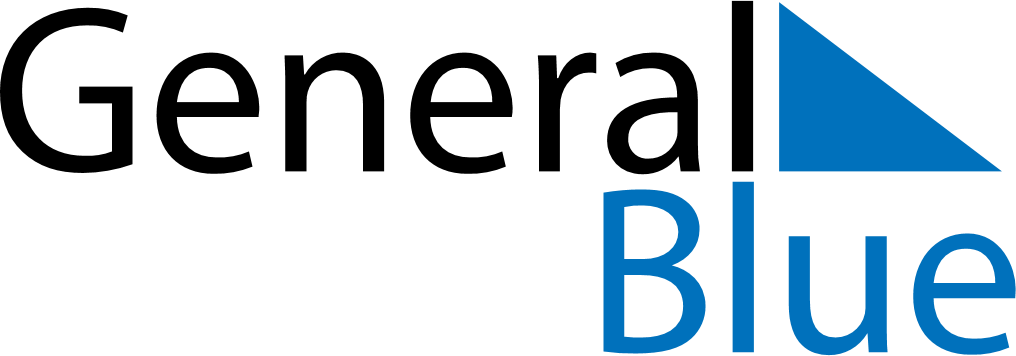 May 2024May 2024May 2024May 2024May 2024May 2024Iisaku, Ida-Virumaa, EstoniaIisaku, Ida-Virumaa, EstoniaIisaku, Ida-Virumaa, EstoniaIisaku, Ida-Virumaa, EstoniaIisaku, Ida-Virumaa, EstoniaIisaku, Ida-Virumaa, EstoniaSunday Monday Tuesday Wednesday Thursday Friday Saturday 1 2 3 4 Sunrise: 5:12 AM Sunset: 9:03 PM Daylight: 15 hours and 50 minutes. Sunrise: 5:09 AM Sunset: 9:05 PM Daylight: 15 hours and 55 minutes. Sunrise: 5:07 AM Sunset: 9:07 PM Daylight: 16 hours and 0 minutes. Sunrise: 5:04 AM Sunset: 9:10 PM Daylight: 16 hours and 5 minutes. 5 6 7 8 9 10 11 Sunrise: 5:02 AM Sunset: 9:12 PM Daylight: 16 hours and 10 minutes. Sunrise: 4:59 AM Sunset: 9:14 PM Daylight: 16 hours and 15 minutes. Sunrise: 4:57 AM Sunset: 9:17 PM Daylight: 16 hours and 19 minutes. Sunrise: 4:54 AM Sunset: 9:19 PM Daylight: 16 hours and 24 minutes. Sunrise: 4:52 AM Sunset: 9:21 PM Daylight: 16 hours and 29 minutes. Sunrise: 4:50 AM Sunset: 9:24 PM Daylight: 16 hours and 34 minutes. Sunrise: 4:47 AM Sunset: 9:26 PM Daylight: 16 hours and 38 minutes. 12 13 14 15 16 17 18 Sunrise: 4:45 AM Sunset: 9:28 PM Daylight: 16 hours and 43 minutes. Sunrise: 4:43 AM Sunset: 9:31 PM Daylight: 16 hours and 47 minutes. Sunrise: 4:40 AM Sunset: 9:33 PM Daylight: 16 hours and 52 minutes. Sunrise: 4:38 AM Sunset: 9:35 PM Daylight: 16 hours and 56 minutes. Sunrise: 4:36 AM Sunset: 9:37 PM Daylight: 17 hours and 1 minute. Sunrise: 4:34 AM Sunset: 9:39 PM Daylight: 17 hours and 5 minutes. Sunrise: 4:32 AM Sunset: 9:42 PM Daylight: 17 hours and 9 minutes. 19 20 21 22 23 24 25 Sunrise: 4:30 AM Sunset: 9:44 PM Daylight: 17 hours and 13 minutes. Sunrise: 4:28 AM Sunset: 9:46 PM Daylight: 17 hours and 18 minutes. Sunrise: 4:26 AM Sunset: 9:48 PM Daylight: 17 hours and 22 minutes. Sunrise: 4:24 AM Sunset: 9:50 PM Daylight: 17 hours and 26 minutes. Sunrise: 4:22 AM Sunset: 9:52 PM Daylight: 17 hours and 30 minutes. Sunrise: 4:20 AM Sunset: 9:54 PM Daylight: 17 hours and 33 minutes. Sunrise: 4:18 AM Sunset: 9:56 PM Daylight: 17 hours and 37 minutes. 26 27 28 29 30 31 Sunrise: 4:17 AM Sunset: 9:58 PM Daylight: 17 hours and 41 minutes. Sunrise: 4:15 AM Sunset: 10:00 PM Daylight: 17 hours and 44 minutes. Sunrise: 4:13 AM Sunset: 10:02 PM Daylight: 17 hours and 48 minutes. Sunrise: 4:12 AM Sunset: 10:04 PM Daylight: 17 hours and 51 minutes. Sunrise: 4:10 AM Sunset: 10:05 PM Daylight: 17 hours and 54 minutes. Sunrise: 4:09 AM Sunset: 10:07 PM Daylight: 17 hours and 58 minutes. 